Chair, W. Charles Johnson	Call to Order 	Introduction of Council Members and Staff 	Approval of MinutesNovember 3, 2022 (Attachment 1) *     Public Comment     Chair ReportReminder of TC&P meeting on December 8, 2022MAC Workplan for 2023  International Day of Persons with Disabilities – December 3, 2022    Old BusinessElectronic Fare Systems Update (Casey Courtright, Sr. Manager, Revenue & Analytics) Low Floor 1 - Summary of Prototype Construction at 59th Street Station (Sue Bianchi, Senior Civil Engineer and Craig Norman, Director, Engineering & Construction) (Attachment 2)Siemens S700 Site Visit Update – Emphasis in viewing Bridge Plate (Priscilla Vargas, ADA Compliance Officer)SacRT GO Paratransit Services Operation Update (Ed Eugene)  New BusinessCity of Sacramento - Broadway Complete Street Project and the Central City Mobility Project (City of Sacramento, Megan Johnson, Senior Engineer)     Announcements/Council Members Request for Information    Adjournment*Attachments are sent to committee members, key staff, and others as appropriate. Copies are available upon request.The next meeting of the Mobility Advisory Council is scheduled forJanuary 5, 2022, from 2:30 to 4:30 p.m.THURSDAY, DECEMBER 1, 2022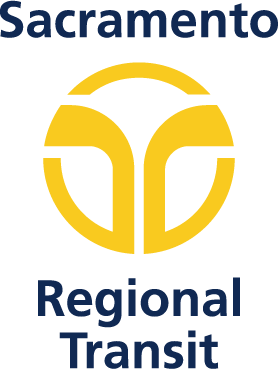 2:30 P.M. – 4:30 P.M.NOTICE TO THE PUBLICIn response to Governor's Executive Order N-25-20, the Sacramento Regional Transit District (SacRT) Mobility Advisory Council (MAC) and other public meetings are closed to the public to follow state and federal guidelines on social distancing until further notice.There are options for public participation:Join Zoom Meeting 
https://us02web.zoom.us/j/9165560238 Meeting ID: 916 556 0238 
Or:One tap mobile 
+16699006833,,9165560238# US (San Jose) This agenda is available in accessible formats by request. Please direct any questions or requests to:Priscilla Vargas, ADA Compliance Officer, (279) 234-8391